ПРОЕКТ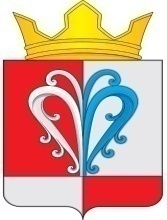 РОССИЙСКАЯ ФЕДЕРАЦИЯКАМЧАТСКИЙ КРАЙЕЛИЗОВСКИЙ МУНИЦИПАЛЬНЫЙ РАЙОНСОБРАНИЕ ДЕПУТАТОВНАЧИКИНСКОГО СЕЛЬСКОГО ПОСЕЛЕНИЯРЕШЕНИЕ«__» ________ 2017г.                                                                                 №__О внесении изменений в Устав Начикинского сельского поселения  Принято Решением Собрания депутатовНачикинского сельского поселения  от  00.00.2018 г.  №1.  пункт 9 части 1 статьи 8 изложить в следующей редакции: «9) утверждение правил благоустройства территории поселения, осуществление контроля за их соблюдением, организация благоустройства территории поселения в соответствии с указанными правилами, а также организация использования, охраны, защиты, воспроизводства городских лесов, лесов особо охраняемых природных территорий, расположенных в границах населенных пунктов поселения;»;2. пункт 12 части 1 статьи 8.1 признать утратившим силу;3. часть 1 статьи 9: а) дополнить пунктом 5.3  следующего содержания:«5.3) полномочиями в сфере стратегического планирования, предусмотренными Федеральным законом от 28 июня 2014 года №172-ФЗ  «О стратегическом планировании в Российской Федерации».»;	б) в пункте 7 слова «принятие и организация выполнения планов и программ комплексного социально-экономического развития поселения, а также» исключить; 4. В статье 21:	а)  части 3дополнить пунктом 2.1 следующего содержания:«2.1) проект стратегии социально-экономического развития поселения;»;б) пункт 3 признать утратившим силу;	в) в части 4 слова «Порядок организации и проведения публичных слушаний» заменить словами «Порядок организации и проведения публичных слушаний по проектам и вопросам, указанным в части 3 настоящей стать,»;	г) дополнить частью 6 следующего содержания:«6. По проектам генеральных планов, проектам правил землепользования и застройки, проектам планировки территории, проектам межевания территории, проектам плавил благоустройства территорий, проектам, предусматривающим внесение изменений в один из указанных утвержденных документов, проектам решений о предоставлении разрешения на условно разрешенный вид использования земельного участка или объекта капитального строительства, проектам решений о предоставлении разрешения на отклонение от предельных параметров разрешенного строительства, реконструкции объектов капитального строительства, вопросам изменения одного вида разрешенного использования  земельных участков и объектов капитального строительства на другой вид такого использования при отсутствии утвержденных правил землепользования и застройки проводятся общественные обсуждения или публичные слушания, порядок организации и проведения которых определяется уставом муниципального образования и (или) нормативным правовым актом представительного органа муниципального образования с учетом положений законодательства о градостроительной деятельности.»;5. В часть 1 статьи 29:	а)  пункт 4 изложить в следующей редакции:«4) утверждение стратегии социально-экономического развития Начикинского сельского поселения;»;	б) дополнить пунктом 12 следующего содержания:«12) утверждение правил благоустройства территории муниципального образования.»;6.  пункт 3 части 1 статьи 37 изложить в следующей редакции:«3) отрешение от должности на основании правового акта высшего должностного лица Камчатского края (руководителя высшего исполнительного органа государственной власти Камчатского края) либо на основании решения Собрания депутатов Начикинского сельского поселения  об удалении главы в отставку, обжалует данные правовой акт или решение в судебном порядке, досрочные выборы главы, избираемого на муниципальных выборах, не могут быть назначены до вступления решения суда в законную силу;»;7.     пункт 10 части 1 статьи 46  изложить в следующей редакции:   «10) признание его не прошедшим военную службу по призыву, не имея на то законных оснований, в соответствии с заключением призывной комиссии (за исключением граждан, прошедших военную службу по контракту) – в течение 10 лет со дня истечения срока, установленного для обжалования указанного заключения в призывную комиссию Камчатского края, а если указанное заключение и (или) решение призывной комиссии Камчатского края по жалобе гражданина на указанное заключение были обжалованы в суде, - в течение 10 лет со дня вступления в законную силу решения суда, которым признано, что права гражданина при вынесении указанного заключения и (или) решения призывной комиссии Камчатского края по жалобе гражданина на указанное заключение не были нарушены.».8. Пункт 2 Решения «О внесении изменений в Устав Начикинского сельского поселения» вступает в силу с 06.03.2018 года.9. Настоящее Решение вступает в силу после государственной регистрации и официального обнародования. Глава Начикинскогосельского поселения			                                 В.М. Пищальченко